ҠАРАР                                                                                              РЕШЕНИЕО внесении изменений в решение Совета сельского поселения Шаранский сельсовет муниципального района Шаранский район Республики Башкортостан № 349 от 13 ноября 2010 года В соответствии с Налоговым кодексом Российской Федерации, Федеральными законами Российской Федерации от 09 декабря 1991 года №2003-1 «О налогах на имущество физических лиц», от 02 ноября 2013 года №306-ФЗ «О внесении изменений в части первую и вторую Налогового Кодекса Российской Федерации» Совет сельского поселения Шаранский сельсовет муниципального района Шаранский район Республики Башкортостан решил:Внести в решение Совета сельского поселения Шаранский сельсовет муниципального района Шаранский район Республики Башкортостан от 13 ноября 2010 года № 349 «О внесении изменений в решение Совета сельского поселения Шаранский сельсовет муниципального района Шаранский район Республики Башкортостан от 03 ноября 2006 года № 154 «Об установлении налога на имущество физических лиц»» (далее - Решение) следующие изменения:Наименование Решения  изложить в новой редакции:	«Об установлении налога на имущество физических лиц»;1.2. Решения изложить в следующей редакции: «Установить ставки налога в зависимости от суммарной инвентаризационной стоимости, умноженной на коэффициент - дефлятор в следующих размерах:Пункт 1.2. вступает в силу, начиная с исчисления налога на имущество физических лиц за 2014 год.Настоящее решение обнародовать на информационном стенде в здании администрации сельского поселения, разместить на сайте сельского поселения www.sharan.sharan-sovet.ruКонтроль над исполнением настоящего решения возложить на постоянную комиссию Совета сельского поселения по бюджету, налогам и вопросам муниципальной собственности.Глава сельского поселения                                        Р.Р.Мануровс.Шаран         27 ноября 2013 г        № 274Башкортостан РеспубликаһыШаран районымуниципаль районыныңШаран ауыл Советы ауыл биләмәһе Советы452630 Шаран ауылы, 1-се май урамы  62Тел.(347) 2-22-43,e-mail:sssharanss@yandex.ruШаран  ауылы, тел.(34769) 2-22-43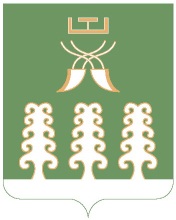 Республика БашкортостанСовет сельского поселенияШаранский сельсоветмуниципального районаШаранский район452630 с. Шаран ул. Первомайская,62Тел.(347) 2-22-43,e-mail:sssharanss@yandex.ruс. Шаран тел.(34769) 2-22-43Суммарная инвентаризационная стоимость объектов налогообложения, умноженная на коэффициент-дефляторСтавка налогаДо 300000 рублей (включительно)0,1 процентаСвыше 300000 рублей до 500000 рублей (включительно)0,2 процентаСвыше 500000 рублей до 800000 рублей (включительно)0,4 процентаСвыше 800000 рублей до 1000000 рублей (включительно)0,5 процентаСвыше 1000000 рублей до 1300000 рублей (включительно)0,6 процентаСвыше 1300000 рублей до 1500000 рублей (включительно)0,7 процентаСвыше 1500000 рублей 0,8 процента